  SPONZOŘI  TURNAJEOBEC  KOBEROVY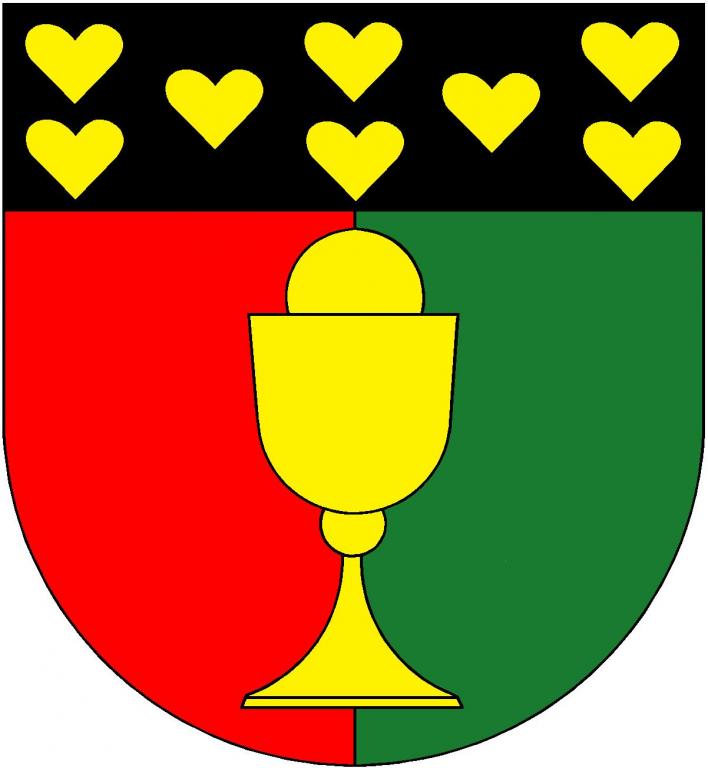 TJ SOKOL KOBEROVYHASIČI  KOBEROVYKOBEROVSKÁ SPORTOVNÍTELMO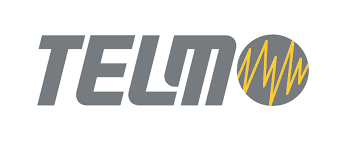 PIVOVAR  SVIJANY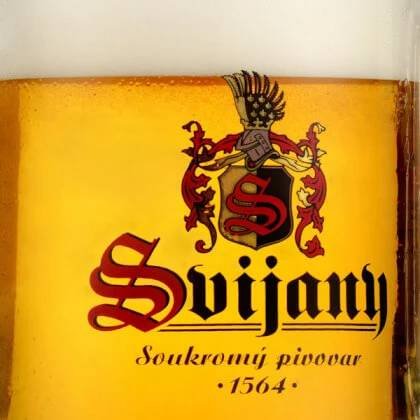 KNOMI s.r.o.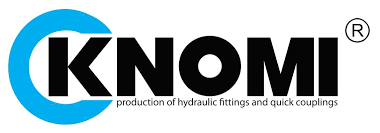 KROMA therm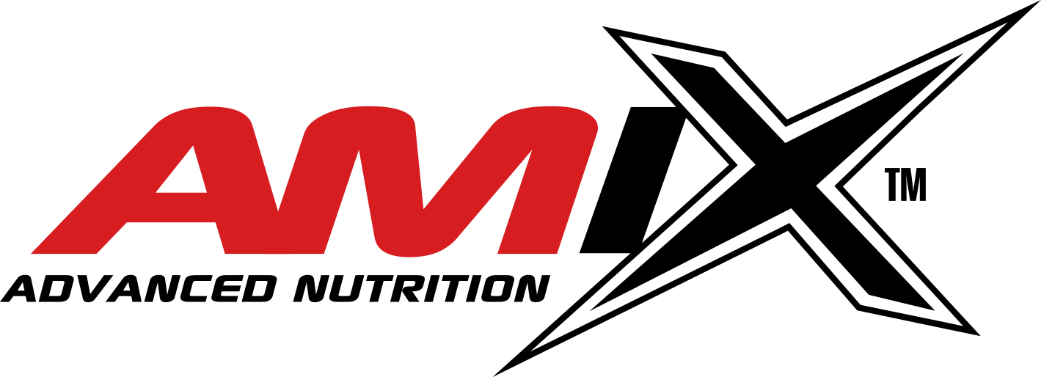 